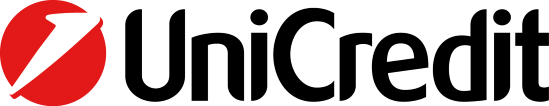  Aggiornamento COVID-19Ieri, 4 marzo 2020, UniCredit è stata informata che una dipendente del Business Center di Largo Cesare Battisti a Piacenza è risultata positiva al Coronavirus COVID-19. UniCredit è in costante contatto con la dipendente interessata per assicurarsi che ottenga tutto il supporto possibile e le augura una pronta guarigione.In linea con le istruzioni delle autorità sanitarie, il Business Center di UniCredit è chiuso dalla scorsa domenica ed è stato pulito e disinfettato. Come precauzione aggiuntiva UniCredit sta anche sanitizzando la filiale di Piacenza Piazza dei Cavalli che rimarrà chiusa fino a nuovo avviso. 
UniCredit ha inoltre contattato tutti i dipendenti che potrebbero essere stati in stretto e recente contatto con la collega positiva al virus, consigliando loro di mettersi in quarantena per 14 giorni e di seguire le istruzioni delle autorità sanitarie.I clienti che hanno visitato la filiale di recente saranno contattati individualmente.UniCredit ha già implementato le seguenti misure precauzionali nelle ultime settimane: * UniCredit ha attivato protocolli di salute e sicurezza e continuerà a monitorare attentamente la situazione nelle regioni interessate * UniCredit incoraggia tutti i dipendenti a fare affidamento su soluzioni di lavoro alternative concordate, come il lavoro a distanza da casa * I dipendenti che sono stati nelle aree interessate dal virus nelle ultime due settimane dovranno lavorare in remoto, se possibile. Se non possibile usufruiranno dei permessi di  congedo retribuito e non accederanno al luogo di lavoro abituale.* Il 22 febbraio 2020 UniCredit ha istituito un divieto sui viaggi nazionale e internazionale non essenziale a livello di gruppo. Ciò si è aggiunto al divieto di viaggi di lavoro precedentemente attuato verso, da e all'interno dei Paesi asiatici e da e verso le aree colpite nel Nord Italia.La salute e il benessere delle persone e dei clienti è una priorità assoluta per UniCredit. Il Gruppo continuerà a monitorare attivamente la situazione, ad agire sempre nell'interesse di tutti e fare la cosa giusta!UnICredit Media Relations
+39 02 88623569;
e-mail MediaRelations@unicredit.eu